Svømmeklubben Sønderborg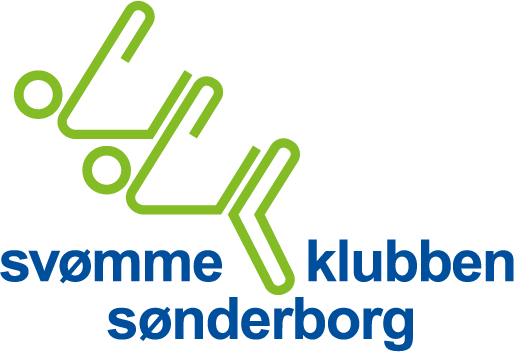 info@sks-svoem.dk www.sks-svoem.dk www.facebook.com/SKS-svoemRegionsmesterskaber 30. til 31.Oktober 2021 Sønderborg Det er med stor glæde, at Svømmeklubben Sønderborg igen i år kan byde velkommen til  Regionsmesterskaber. Vi har glædet os til stævnet og til at se alle de spirende talenter,  der deltager i stævnet. Sted: Stævnet afholdes i Humlehøj Hallen, Stråbjergvej 1, 6400 Sønderborg.Tilmelding: Foregår i svømmetider under stævnet. Bestilling af overnatning og bespisning: Skema ligger i svømmetider under stævnet til udfyldelse  og sendes til tilmelding@sks-svoem.dk og beløbet overføres til kontonummeret, der står i skemaet.Officials navne samt modul føres i skema, der ligger i svømmetider under stævnet og sendes  ligeledes til tilmelding@sks-svoem.dk. Tilmelding og bestilling af overnatning og bespisning samt officials info skal sendes senest d. 09. okt. 2021.Overnatning: Overnatning vil foregå på Humlehøjskolen, som ligger i umiddelbar tilknytning til Svømmehallen. Det tilstræbes, at alle klubber får tildelt egne klasselokaler til overnatning, men det er ikke garanteret, at  man ikke kommer til at dele lokale med en anden svømmeklub. Holdleder eller træner kan henvende sig på stævnekontoret ved ankomst og få tildelt klasselokale.Klasselokalerne skal forlades senest kl.11 om søndagen i sammen stand, som da man modtog dem. Udtjekning foregår ved at give besked på stævnekontoret. Det er muligt at opbevare bagage i  gymnastiksalen indtil stævnet slutter.Forplejning: Alle måltider foregår i et spiselokale lige ved siden af svømmehallen. Undtagelsesvis er morgenmaden søndag, som vil blive serveret I Bilka (ca. 400 m fra Svømmehallen). Spisebilletter afhentes ved stævnekontoret ved ankomst. Skal medbringes til alle måltider. Det vil være muligt at bestille madpakke til hjemturen søndag, som vil blive udleveret fra skolens  køkken umiddelbart inden afgang. Pris 50 kr. Bestilles ifm. overnatning.Holdledere, trænere ol.: det er muligt at bestille måltider til holdledere / trænere, som så kan spise  sammen med svømmerne. Derudover vil der på skolen være et lokale til rådighed, hvor overnattende holdledere, officials og trænere kan forsyne sig med lidt mundgodt i aftentimerne. Se skiltning på skolen. Svømme faciliteter: Adgang til omklædningsrummene: Lørdag kl: 9.15, indsvømning kl. 9.30, stævnestart kl. 11.00.Søndag kl: 8.15 indsvømning kl. 8.30, stævnestart kl. 10.00.Afsvømning:Under stævnet vil der ikke være mulighed for afsvømning. Men svømmerne er velkomne til at  foretage afsvømning efter stævneafviklingen. Mad i svømmehallen: Det er ikke tillladt at spise i svømmehallen, hvorfor vi henviser til spiselokalet i umiddelbar tilknytning til svømmehallen.Der vil lørdag aften være et socialt arrangement for alle svømmere og officials/trænere/holdledere  som overnatter til stævnet. Vi håber på, at alle møder op til dette arrangement. I vil få yderligere  information til holdledermøde.Resultater: Resultaterne er at finde på ”livetiming”, ligesom de vil blive hængt op i spiselokalet. Holdledermøder: Se skiltning for sted ved ankomst. Lørdag kl. 9.30 og søndag kl. 8.30.Officials møder: Se skiltning for sted ved ankomst. Lørdag kl. 10.00 og søndag kl. 9.00. Stævnekontor: Hver klub vil få tildelt et dueslag i stævnekontoret, hvori der ligger relevant information til klubben.  Vi beder venligst holdleder om at tjekke den ved ankomst og søndag morgen.Der vil blive udleveret 2 programmer pr. svømmeklub en halv time inden stævnestart. De kan  afhentes i klubbens dueslag på stævnekontoret. Derudover kan de findes på svømmetider.dk.Vi har et stort ønske om at blive ved med at forbedre os, og der vil være opstillet en ris/ros kasse  på stævnekontoret, som I skal være velkomne til at gøre brug af under stævnet. Glemte sager: Glemte sager vil være at finde på stævnekontoret. Efter endt stævne vil der blive lagt billeder op  af glemte sager på: www.facebook.com/SKS-svoem.Kontaktpersoner:StævneansvarligNavn: Janne JensenEmail: tilmelding@sks-svoem.dk Telefon: 61544062Overnatning og forplejningNavn: Mette ChristiansenEmail: mettexpert@hotmail.com Telefon: 31517109Vi håber på og ser frem til et rigtigt godt stævne.Mvh Svømmeklubben Sønderborg